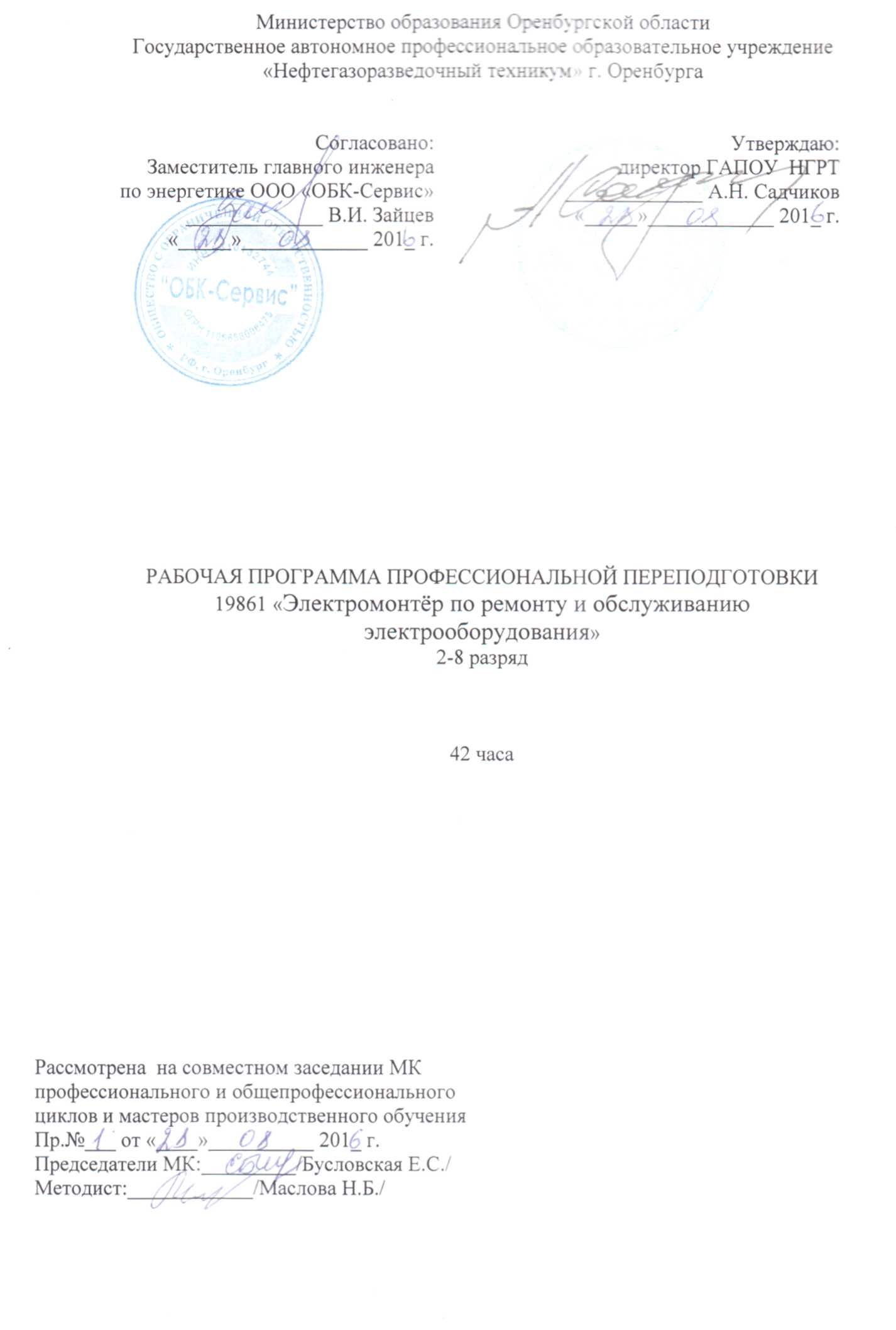 1. ПАСПОРТ ПРОГРАММЫ
ПРОФЕССИОНАЛЬНОГО ОБУЧЕНИЯ1.1 Общие положенияНормативную правовую основу разработки примерной образовательной программы профессиональной подготовки (далее - программа) составляют:Федеральный закон «Об образовании»;Федеральный закон от 21.07.2007 № 194-ФЗ «О внесении изменений в отдельные законодательные акты Российской Федерации в связи с установлением обязательности общего образования»;Федеральный закон Российской Федерации от 25 декабря 2008 г. N 287-ФЗ "О внесении изменений в Закон Российской Федерации "О занятости населения в Российской Федерации";Общероссийский классификатор профессий рабочих, служащих, ОК 016-94, 01.11.2005 г.;Приказ Минобразования России от 29.10.01 №3477 "Об утверждении Перечня профессий профессиональной подготовки";Федеральный закон от 24.06.1999 № 120-ФЗ «Об основах системы профилактики безнадзорности и правонарушений несовершеннолетних», в редакции от 07.02.2011 г.Приказ Министерства образования и науки Российской Федерации от 09 ноября 2009г. №	551 «Федеральный государственный образовательный;Письмо Минобрнауки России от 29 декабря 2009 г. № 03 -2672 « О разработке примерных основных образовательных программ профессионального образования» за подписью директора Департамента государственной политики в сфере образования И.М. Реморенко.ЕТКС Выпуск 2 Раздел «Слесарные и слесарно-сборочные работы», 1999.Требования к поступающимНа переподготовку по профессии 19861 «Электромонтёр по ремонту и обслуживанию
электрооборудования», принимаются лица, имеющие образование по смежным профессиям.1.2 Цель программы: Изучения устройства, ТО и ремонта электрооборудования.Электромонтер по ремонту и обслуживанию электрооборудования (2-й разряд)Характеристика работ. Выполнение отдельных несложных работ по ремонту и обслуживанию электрооборудования под руководством электромонтера более высокой квалификации. Монтаж и ремонт распределительных коробок, клеммников, предохранительных щитков и осветительной арматуры. Очистка и продувка сжатым воздухом электрооборудования с частичной разборкой, промывкой и протиркой деталей. Чистка контактов и контактных поверхностей. Разделка, сращивание, изоляция и пайка проводов напряжением до 1000 В. Прокладка установочных проводов и кабелей. Обслуживание и ремонт солнечных и ветровых энергоустановок мощностью до 50 кВт. Выполнение простых слесарных, монтажных и плотничных работ при ремонте электрооборудования. Подключение и отключение электрооборудования и выполнение простейших измерений. Работа пневмо- и электроинструментом. Выполнение такелажных работ с применением простых грузоподъемных средств и кранов, управляемых с пола. Проверка и измерение мегомметром сопротивления изоляции распределительных сетей статоров и роторов электродвигателей, обмоток трансформаторов, вводов и выводов кабелей.Должен знать: устройство и принцип работы электродвигателей, генераторов, трансформаторов, коммутационной и пускорегулирующей аппаратуры, аккумуляторов и электроприборов; основные виды электротехнических материалов, их свойства и назначение; правила и способы монтажа и ремонта электрооборудования в объеме выполняемой работы; наименование, назначение и правила пользования применяемым рабочим и контрольно-измерительным инструментом и основные сведения о производстве и организации рабочего места; приемы и способы замены, сращивания и пайки проводов низкого напряжения; правила оказания первой помощи при поражении электрическим током; правила техники безопасности при обслуживании электроустановок в объеме квалификационной группы II; приемы и последовательность производства такелажных работ.Примеры работ1. Арматура осветительная: выключатели, штепсельные розетки, патроны и т.п. - установка с подключением в сеть.2. Вводы и выводы кабелей - проверка сопротивления изоляции мегомметром.3. Детали простые - спиральные пружины, скобы, перемычки, наконечники и контакты - изготовление и установка.4. Иллюминация - установка.5. Кабели и провода - разделка концов, опрессовка и пайка наконечников.6. Конструкции из стали и других металлов под электроприборы - изготовление и установка.7. Контакторы, реле, контроллеры, командоаппараты - проверка и подтяжка креплений, зачистка и опиловка контактов, их замена и смазывание, замена дугогасящих устройств.8. Приборы электрические бытовые: плиты, утюги и т.п. - разборка, ремонт и сборка.9. Провода и тросы (воздушные) - монтаж, демонтаж, ремонт и замена.10. Трансформаторы сварочные - разборка, несложный ремонт, сборка, установка клеммного щитка.11. Цоколи электроламп - пайка концов.12. Щитки и коробки распределительные - смена и установка предохранителей и рубильников.13. Щиты силовой или осветительной сети с простой схемой (до восьми групп) - изготовление и установка.14. Электродвигатели и генераторы - частичная разборка, очистка и продувка сжатым воздухом, смазывание, замена щеток.15. Электроды заземляющие - установка и забивка.Электромонтер по ремонту и обслуживанию электрооборудования (3-й разряд)Характеристика работ. Выполнение несложных работ на ведомственных электростанциях, трансформаторных электроподстанциях с полным их отключением от напряжения оперативных переключений в электросетях, ревизией трансформаторов, выключателей, разъединителей и приводов к ним без разборки конструктивных элементов. Регулирование нагрузки электрооборудования, установленного на обслуживаемом участке. Ремонт, зарядка и установка взрывобезопасной арматуры. Разделка, сращивание, изоляция и пайка проводов напряжением свыше 1000 В. Обслуживание и ремонт солнечных и ветровых энергоустановок мощностью свыше 50 кВт. Участие в ремонте, осмотрах и техническом обслуживании электрооборудования с выполнением работ по разборке, сборке, наладке и обслуживанию электрических приборов, электромагнитных, магнитоэлектрических и электродинамических систем. Ремонт трансформаторов, переключателей, реостатов, постов управления, магнитных пускателей, контакторов и другой несложной аппаратуры. Выполнение отдельных сложных ремонтных работ под руководством электромонтеров более высокой квалификации. Выполнение такелажных операций с применением кранов и других грузоподъемных машин. Участие в прокладке кабельных трасс и проводки. Заряд аккумуляторных батарей. Окраска наружных частей приборов и оборудования. Реконструкция электрооборудования. Обработка по чертежу изоляционных материалов: текстолита, гетинакса, фибры и т.п. Проверка маркировки простых монтажных и принципиальных схем. Выявление и устранение отказов, неисправностей и повреждений электрооборудования с простыми схемами включения.Должен знать: основы электротехники; сведения о постоянном и переменном токе в объеме выполняемой работы; принцип действия и устройство обслуживаемых электродвигателей, генераторов, аппаратуры распределительных устройств, электросетей и электроприборов, масляных выключателей, предохранителей, контакторов, аккумуляторов, контроллеров, ртутных и кремниевых выпрямителей и другой электроаппаратуры и электроприборов; конструкцию и назначение пусковых и регулирующих устройств; приемы и способы замены, сращивания и пайки проводов высокого напряжения; безопасные приемы работ, последовательность разборки, ремонта и монтажа электрооборудования; обозначения выводов обмоток электрических машин; припои и флюсы; проводниковые и электроизоляционные материалы и их основные характеристики и классификацию; устройство и назначение простого и средней сложности контрольно-измерительного инструмента и приспособлений; способы замера электрических величин; приемы нахождения и устранения неисправностей в электросетях; правила прокладки кабелей в помещениях, под землей и на подвесных тросах; правила техники безопасности в объеме квалификационной группы III.Примеры работ1. Амперметры и вольтметры электромагнитной и магнитоэлектрической систем - проверка в специальных условиях.2. Аппаратура пускорегулирующая: реостаты, магнитные пускатели, пусковые ящики и т.п. - разборка, ремонт и сборка с зачисткой подгоревших контактов, щеток или смена их.3. Аппаратура пусковая магнитных станций прокатных станов - разборка, ремонт и сборка.4. Аппараты тормозные и конечные выключатели - ремонт и установка.5. Воронки, концевые муфты - разделка и монтаж на кабеле.6. Выпрямители селеновые - проверка и ремонт.7. Гирлянды из электроламп - изготовление при параллельном и последовательном включении.8. Детали сложной конфигурации для электроаппаратуры: фиксаторы, рубильники, пальцы и ящики сопротивления - изготовление.9. Кабели - проверка состояния изоляции мегомметром.10. Контроллеры станций управления буровой установки - проверка, ремонт, сборка и установка.11. Краны портальные, контейнерные перегружатели - разборка, ремонт, сборка контакторов, командоаппаратов, реле, рубильников, выключателей.12. Погрузчики специальные, трюмные, вилочные и складские машины - разборка, ремонт и сборка контроллеров, контакторов, выключателей, пусковых сопротивлений, приборов освещения и сигнализации.13. Подшипники скольжения электродвигателей - смена, заливка.14. Потенциометры электронные автоматики регулирования температуры прокалочных печей и сушильного оборудования - монтаж, ремонт с заменой.15. Приборы автоматического измерения температуры и давления - устранение простых неисправностей, замена датчиков.16. Провода кабелей электропитания - подводка к станку в газовой трубе.17. Реле промежуточного авторегулятора - проверка и замена.18. Реклама световая - монтаж.19. Рубильник, разъединители - регулирование контактов на одновременное включение и отключение.20. Центрифуга - ревизия с чисткой тарелок.21. Щиты силовой или осветительной сети со сложной схемой (более восьми групп) - изготовление и установка.22. Электродвигатели асинхронные с фазовым ротором мощностью до 500 кВт - разборка и сборка.23. Электродвигатели короткозамкнутые мощностью до 1000 кВт - разборка и сборка.24. Электродвигатели взрывобезопасного исполнения мощностью до 50 кВт - разборка, ремонт и сборка.25. Электроинструмент - разборка, ремонт и сборка.26. Якоря, магнитные катушки, щеткодержатели электромашин - ремонт и замена.Электромонтер по ремонту и обслуживанию электрооборудования (4-й разряд)Характеристика работ. Разборка, капитальный ремонт электрооборудования любого назначения, всех типов и габаритов под руководством электромонтера более высокой квалификации. Регулирование и проверка аппаратуры и приборов электроприводов после ремонта. Ремонт усилителей, приборов световой и звуковой сигнализации, контроллеров, постов управления, магнитных станций. Обслуживание силовых и осветительных электроустановок со сложными схемами включения. Выполнение работ на ведомственных электростанциях, трансформаторных электроподстанциях с полным их отключением от напряжения. Выполнение оперативных переключений в электросетях с ревизией трансформаторов, выключателей, разъединителей и приводов к ним с разборкой конструктивных элементов. Проверка, монтаж и ремонт схем люминесцентного освещения. Размотка, разделка, дозировка, прокладка кабеля, монтаж вводных устройств и соединительных муфт, концевые заделки в кабельных линиях напряжением до 35 кВ. Определение мест повреждения кабелей, измерение сопротивления заземления, потенциалов на оболочке кабеля. Выявление и устранение отказов и неисправностей электрооборудования со схемами включения средней сложности. Пайка мягкими и твердыми припоями. Выполнение работ по чертежам и схемам. Подбор пусковых сопротивлений для электродвигателей.Должен знать: основы электроники; устройство различных типов электродвигателей постоянного и переменного тока, защитных и измерительных приборов, коммутационной аппаратуры; наиболее рациональные способы проверки, ремонта, сборки, установки и обслуживания электродвигателей и электроаппаратуры, способы защиты их от перенапряжений; назначение релейной защиты; принцип действия и схемы максимально-токовой защиты; выбор сечений проводов, плавких вставок и аппаратов защиты в зависимости от токовой нагрузки; устройство и принцип работы полупроводниковых и других выпрямителей; технические требования к исполнению электрических проводок всех типов; номенклатуру, свойства и взаимозаменяемость применяемых при ремонте электроизоляционных и проводимых материалов; методы проведения регулировочно-сдаточных работ и сдача электрооборудования с пускорегулирующей аппаратурой после ремонта; основные электрические нормы настройки обслуживаемого оборудования, методы проверки и измерения их; принцип действия оборудования, источников питания; устройство, назначение и условия применения сложного контрольно-измерительного инструмента; конструкцию универсальных и специальных приспособлений; правила техники безопасности в объеме квалификационной группы IV.Примеры работ1. Блокировки электромагнитные и электромеханические - ремонт и регулирование.2. Выключатели масляные - ремонт с изготовлением и заменой контактов, регулированием на одновременное включение трех фаз и проверкой плоскости контактов.3. Командоаппараты, исполнительные механизмы, датчики температуры - проверка, ремонт и наладка.4. Командоаппараты управления подъемными столами прокатных станов - проверка и ремонт.5. Краны портальные, контейнерные перегружатели - текущий ремонт, регулирование и испытание электрооборудования.6. Линии электропитания высокого напряжения - проверка под напряжением.7. Перегружатели пневматические - техническое обслуживание, текущий ремонт приводов и пускорегулирующей аппаратуры, проверка и регулирование.8. Подшипники скользящие электродвигателей всех мощностей - шабрение.9. Потенциометры электронные автоматические регулирования температуры сушильных и прокалочных печей - ремонт и наладка.10. Реле времени - проверка и устранение неисправностей в электромагнитном проводе.11. Селеновые выпрямители - ремонт с заменой шайб, изготовление перемычек с регулированием и наладкой.12. Темнители - ремонт с изготовлением концевых выключателей, заменой щеток и микровыключателей.13. Цепи вторичной коммутации - проверка индукторов.14. Щиты распределительные высоковольтные - монтаж с установкой арматуры.15. Электродвигатели асинхронные мощностью свыше 500 кВт и короткозамкнутые мощностью свыше 1000 кВт - разборка, сборка с установлением повреждений.16. Электродвигатели взрывобезопасного исполнения мощностью свыше 50 кВт - разборка, ремонт и сборка.17. Электроколонки крановые питающие - разборка, ремонт, сборка и регулирование.18. Электрофильтры - проверка, ремонт и установка.Электромонтер по ремонту и обслуживанию электрооборудования (5-й разряд)Характеристика работ. Разборка, капитальный ремонт, сборка, установка и центровка высоковольтных электрических машин и электроаппаратов различных типов и систем с напряжением до 15 кВ. Наладка схем и устранение дефектов в сложных устройствах средств защиты и приборах автоматики и телемеханики. Обслуживание силовых и осветительных установок с особо сложными схемами включения электрооборудования и схем машин и агрегатов, связанных в поточную линию, а также оборудования с автоматическим регулированием технологического процесса. Монтаж и ремонт кабельных сетей напряжением свыше 35 кВ, с монтажом вводных устройств и соединительных муфт. Ремонт, монтаж, установка и наладка ртутных выпрямителей и высокочастотных установок мощностью свыше 1000 кВт. Монтаж, ремонт, наладка и обслуживание устройств автоматического регулирования режимов работы доменных, сталеплавильных печей, прокатных станов, блокировочных, сигнализационных, управляющих устройств туннельных печей, систем диспетчерского автоматизированного управления, поточно-транспортных технологических линий, сварочного оборудования с электронными схемами управления, агрегатов электрооборудования и станков с системами электромашинного управления, с обратными связями по току и напряжению. Ремонт сложного электрооборудования сушильных и вакуумных печей, уникальных автоматов максимального тока и автоматических лент. Балансировка роторов электрических машин, выявление и устранение вибрации.Должен знать: основы телемеханики; устройство и электрические схемы различных электрических машин, электроаппаратов, электроприборов измерения и автоматического регулирования; общие сведения о назначении и основных требованиях к максимальной токовой защите; методы проведения испытания электрооборудования и кабельных сетей; схемы электродвигателей и другого обслуживаемого электрооборудования; устройство реле различных систем и способы его проверки и наладки; приемы работ и последовательность операций по разборке, сборке, ремонту и наладке электрических машин больших мощностей, сложного электрооборудования; правила испытания защитных средств, применяемых в электрических установках; порядок организации безопасного ведения работ в электроустановках, надзора и обслуживания работающего электрооборудования; построение геометрических кривых, необходимых для пользования применяемыми при ремонте приборами; принцип работы преобразователей, установок высокой частоты с машинными и ламповыми генераторами; расчет потребности в статических конденсаторах для повышения косинуса фи; способы центровки и балансировки электродвигателей; назначение и виды высокочастотных защит; правила настройки и регулирования контрольно-измерительных инструментов, правила техники безопасности в объеме квалификационной группы IV.Примеры работ1. Автоматические устройства башен тушения коксохимических заводов - ремонт и наладка электросхемы.2. Выключатели масляные высоковольтные - капитальный ремонт.3. Кабель высокого напряжения - нахождение повреждения, вырезка поврежденного участка и монтаж вставки.4. Контакторы, магнитные контроллеры, путевые выключатели - ремонт и регулирование.5. Оборудование и аппаратура распределительных устройств высокого напряжения - ремонт и монтаж.6. Ограничители грузоподъемности магнитоэлектрические - проверка, наладка и регулирование.7. Панели управления и магнитные станции высоковольтных электродвигателей прокатных станов - проверка и ремонт.8. Панели управления многократного волочения со сложной схемой автоматического пуска пяти барабанов одной кнопкой с помощью реле времени - ремонт и наладка.9. Погрузчики, пневмоперегружатели вагонные, складские, трюмные и другие специальные машины - капитальный ремонт и регулирование электрооборудования в полном объеме.10. Потенциометры, сельсиновые датчики с передачами - ремонт с изготовлением деталей.11. Приборы радиоизотопные - монтаж и наладка.12. Пульты управления операторского освещения - ремонт и монтаж.13. Реле максимальное, фотореле - проверка, ремонт и регулирование.14. Роторы электродвигателей - балансировка, выявление и устранение вибрации.15. Спредеры автоматические - определение неисправности, ремонт, монтаж, демонтаж.16. Схемы автоматики рольгангов, упоров, перекидки клапанов воздухонагревателей мартеновских печей - ремонт и наладка.17. Электросистемы механизмов загрузки доменных печей - полный ремонт и наладка.18. Элементы счетных схем специальных систем управления длины раската, телемеханических устройств на агрегатах металлургических заводов - ремонт, монтаж и наладка.19. Электродвигатели высоковольтные - капитальный ремонт, сборка, установка и центровка.20. Электроприводы многодвигательные с магнитными станциями и сложными схемами автоматики и блокировки - проверка и ремонт.21. Электрочасовые станции всех систем - средний и капитальный ремонт.Электромонтер по ремонту и обслуживанию электрооборудования (6-й разряд)Характеристика работ. Разборка, капитальный ремонт, сборка, установка и центровка высоковольтных электрических машин и электроаппаратов различных типов и систем напряжением свыше 15 до 25 кВ. Обслуживание производственных участков или цехов с особо сложными схемами первичной и вторичной коммутации и дистанционного управления. Наладка, ремонт и регулирование ответственных, особо сложных, экспериментальных схем технологического оборудования, сложных электрических схем автоматических линий, а также ответственных и экспериментальных электрических машин, электроаппаратов, электроприборов и электрических схем уникального и прецизионного металлообрабатывающего оборудования. Обслуживание, наладка и регулирование электрических самопишущих и электронных приборов. Обслуживание и наладка игнитронных сварочных аппаратов с электроникой, ультразвуковых, электронных, электроимпульсных установок, особо сложных дистанционных защит, устройств автоматического включения резерва, а также сложных схем с применением полупроводниковых установок на транзисторных и логических элементах. Проверка классов точности измерительных трансформаторов. Выполнение работ по ремонту, монтажу и демонтажу кабельных линий в специальных трубопроводах, заполненных маслом или газом под давлением. Сложные эпоксидные концевые разделки в высоковольтных кабельных сетях, а также монтаж соединительных муфт между медными и алюминиевыми кабелями. Комплексные испытания электродвигателей, электроаппаратов и трансформаторов различных мощностей после капитального ремонта. Подготовка отремонтированного электрооборудования к сдаче в эксплуатацию.(в ред. Приказа Минздравсоцразвития РФ от 20.10.2008 N 577)Должен знать: конструкцию, электрические схемы, способы и правила проверки на точность различных электрических машин, электроаппаратов, электроприборов любой мощности и напряжения и автоматических линий; схемы телеуправления и автоматического регулирования и способы их наладки; устройство и конструкцию сложных реле и приборов электронной системы; правила обслуживания игнитронных сварочных аппаратов с электроникой, ультразвуковых, электроимпульсных и электронных установок; методы комплексных испытаний электромашин, электроаппаратов и электроприборов; правила составления электрических схем и другой технической документации на электрооборудование в сети электропитания; электрические схемы первичной и вторичной коммутации распределительных устройств; принцип действия защит с высокочастотной блокировкой; схемы стабилизаторов напряжения, полупроводниковых, селеновых выпрямителей и телеметрического управления оперативным освещением и пультов оперативного управления; правила техники безопасности в объеме квалификационной группы IV.Требуется среднее специальное образование.Примеры работ1. Аппаратура автоматическая дозировочная для жидких компонентов с электронным реле и терморегуляторами - проверка, ремонт и наладка электросхемы.2. Генераторы постоянного тока - капитальный ремонт, регулирование и наладка.3. Краны портальные, контейнерные перегружатели - капитальный ремонт электрооборудования.4. Коллекторы машин постоянного тока - сборка, изготовление шаблонов и доводка пластин коллектора вручную.5. Линии автоматические металлорежущих станков - сложный ремонт и наладка электросхемы.6. Линии поточные с многодвигательными, синхронизированными и автоматизированными приводами - ремонт и наладка.7. Машины электросварочные шовные, многоточечные - ремонт и наладка.8. Печи электроплавильные и закалочные установки высокочастотные - проверка, устранение неисправностей и наладка.9. Приборы и аппараты электронной системы - ремонт и наладка схемы.10. Реле электронной башни тушения коксохимических заводов - ремонт, установка и наладка.11. Рентгеноаппараты - проверка, устранение дефектов и наладка.12. Системы тиристорного управления - наладка.13. Спредеры, грузоподъемные электромагниты - капитальный ремонт, регулирование и наладка электрооборудования.14. Схемы сложные электрические с применением электроники и фотоэлементов - проверка, ремонт и наладка.15. Схемы электрические автоматического дистанционного управления - проверка, ремонт и наладка.16. Электроприводы со сложными схемами управления - дистиллиграфирование режимов работы.Электромонтер по ремонту и обслуживанию электрооборудования (7-й разряд)(введено Приказом Минздравсоцразвития РФ от 20.10.2008 N 577)Характеристика работ. Разборка, капитальный ремонт, сборка, установка и центровка высоковольтных электрических машин и электроаппаратов различных типов и систем напряжением свыше 25 до 35 кВ. Обслуживание силовых и осветительных установок с особо сложными схемами включения. Ремонт, монтаж, наладка и обслуживание высоковольтных конденсаторных сварочных установок, высокочастотных контактных и шовных сварочных установок с электронными схемами управления. Ремонт и наладка технологических сварочных установок. Техническое обслуживание новых и опытных образцов электрооборудования и электроаппаратов различных типов и систем напряжением до 220 кВ. Испытания повышенным напряжением высоковольтных электродвигателей и машин постоянного тока, испытания повышенным выпрямленным напряжением с определением утечки токов силовых кабелей, снятие круговых диаграмм переключающих устройств трансформаторов, измерение емкости и тангенса угла диэлектрических потерь тока и потерь холостого хода, измерение коэффициента трансформации, напряжения короткого замыкания, сопротивления постоянного тока обмоток силовых трансформаторов и маслонаполненных реакторов. Испытания разрядников, измерительных трансформаторов, коммутационных аппаратов; техническое обслуживание аппаратуры, применяемой при испытаниях и измерениях, подготовка рабочих мест для проведения испытаний и измерений. Наладка, ремонт и регулирование сложных экспериментальных схем технологического оборудования. Обслуживание, наладка и регулирование электрических самопишущих и электронных приборов. Наладка сложных защит, устройств автоматического включения резерва. Наладка, регулирование, устранение неисправностей, сдача в эксплуатацию аппаратов, приборов и систем управления механизмами и узлами технологического оборудования на базе микропроцессорной техники с выполнением ремонтно-восстановительных работ элементов этих систем, программируемых контроллеров, монокристаллических ПЭВМ, систем контроля за работой технологического персонала при выполнении транспортно-технологических операций с радиационно-опасными грузами. Диагностика управляемых систем оборудования транспортно-технологической цепочки переработки радиоактивных материалов. Комплексная наладка и регулирование электрооборудования, агрегатов и станков, тиристорных преобразователей и двигателей с обратными связями по току, напряжению и скорости. Ремонт, испытание и регулирование аналоговых и цифровых электроприборов постоянного тока и тиристорных преобразователей электроприводов. Наладка, ремонт, обслуживание грузовых лифтов с электронным управлением, двигателей с частотным управлением. Разборка, капитальный ремонт, сборка и обслуживание высокочастотных электронных преобразователей. Наладка и проверка устройств телеуправления, телесигнализации и телеизмерения, мнемосхемы, командоаппаратов и сигнальной аппаратуры. Анализ, систематизация отказов в работе технологического оборудования и разработка рекомендаций для их устранения.Должен знать: основы промышленной электроники и телемеханики; конструкцию, электрические схемы, способы и правила проверки на точность обслуживаемых электрических машин, электроаппаратов; схемы телесигнализации, телеизмерения и способы их наладки; схемы электроприборов любой мощности и напряжения, автоматических линий; схемы телеуправления, автоматического регулирования и способы их наладки; устройство и правила ремонта, наладки и эксплуатации аппаратуры релейной защиты, автоматики и цепей вторичной коммутации; назначение и схемы блокировочных устройств; основные принципы построения систем управления на базе микропроцессорной техники; функциональные и структурные схемы программируемых контроллеров, мини- и микро-ПЭВМ, монокристаллических ПЭВМ; конструкцию микропроцессорных устройств; основы программирования и принцип действия автоматизированного электропривода; способы введения технологических и тестовых программ; методику настройки систем устройств и приборов преобразовательной техники с целью получения заданных статических и динамических характеристик; методы первичной и вторичной коммутации сложных распределительных устройств; особо сложные схемы силовой и осветительной сети; устройство, принцип работы и правила ремонта обслуживаемых сварочных установок; правила, методы и порядок производства работ; технические характеристики и конструкцию эксплуатируемого электрического оборудования; правила наладки и ремонта сложных электроприборов и электроаппаратов, ртутных выпрямителей; принцип работы преобразователей; правила настройки и регулирования применяемых контрольно-измерительных приборов; правила выполнения работ во взрывоопасных, пожароопасных и других сложных условиях; организацию комплекса работ по ремонту и выявлению неисправностей обслуживаемого оборудования; правила оформления технической документации.Требуется среднее профессиональное образование.Примеры работ1. Автоматические выключатели - ремонт, наладка.2. Выключатели вакуумные высоковольтные - капитальный ремонт и наладка устройств управления выключателями.3. Высоковольтные конденсационные сварочные установки - наладка, ремонт и обслуживание.4. Высокочастотные контактные сварочные установки - наладка, ремонт и обслуживание.5. Комплекс средств телемеханики - проверка, наладка и ремонт.6. Лазерные, сварочные установки - наладка, ремонт и регулирование.7. Сварочные агрегаты с микропроцессорной системой управления и частотным регулированием - обслуживание, ремонт.8. Силовая часть электрооборудования преобразователей частоты, тиристорных устройств возбуждения синхронных генераторов и двигателей, тиристорных преобразователей различных типов - капитальный ремонт, снятие характеристик полупроводниковых элементов.9. Системы водоохлаждения статических преобразователей частоты - ремонт.10. Схемы индукционных генераторов - наладка, ремонт и регулирование.11. Фильтрокомпенсирующие установки - ремонт.12. Электроприводы с преобразователями частоты - ремонт, обслуживание.Электромонтер по ремонту и обслуживанию электрооборудования (8-й разряд)(введено Приказом Минздравсоцразвития РФ от 20.10.2008 N 577)Характеристика работ. Разборка, капитальный ремонт, сборка, установка и центровка высоковольтных электрических машин и электроаппаратов различных типов и систем напряжением свыше 35 кВ. Наладка схем, устранение дефектов, техническое обслуживание особо сложных схем защит, автоматики, телемеханики. Комплексные испытания уникального электрооборудования различной мощности. Выявление и устранение неисправностей устройств комплекса средств телемеханики. Комплексная проверка работы схем устройств телемеханики. Разработка схем на интегральных и логических элементах для проверки устройств, узлов и блоков комплекса средств телемеханики. Ремонт, проверка, наладка и настройка особо сложных дистанционных защит, электронных полупроводниковых схем защиты и управления приводами кранового оборудования, проведение измерений в высокочастотных каналах аппаратуры электроавтоматики. Наладка оборудования и устранение неисправностей в особо сложных экспериментальных схемах технологического оборудования с использованием вычислительной техники, а также наладка программируемых электронных устройств. Обслуживание и ремонт электронных схем инверторных сварочных источников. Настройка и обслуживание оптического тракта технологических сварочных установок. Ремонт особо сложных схем первичной и вторичной коммутации с дистанционным управлением с применением полупроводниковых схем на транзисторных и логических элементах. Комплексное технологическое обслуживание, наладка, ремонт, проверка, испытание, монтаж и сдача в эксплуатацию сложных систем управления и контроля за работой оборудования технологических механизмов, обеспечивающих транспортно-технологические операции с радиационно-опасными грузами, диагностика с помощью пакета тестовых программ с применением средств вычислительной техники. Составление тестов и корректировка технологических программ с применением средств вычислительной техники. Выполнение особо сложных работ по испытаниям и наладке преобразовательного оборудования. Испытание тиристорных блоков от постоянного источника тока. Проверка и настройка схем, содержащих логические и интегральные элементы. Эксплуатационное обслуживание и обеспечение работы элементов систем контроля и управления, работающих с применением электронных устройств на базе микропроцессоров. Обслуживание технологических защит блочного исполнения на базе интегральных микросхем. Ремонт и наладка сложных устройств релейной защиты и автоматики, выполненных на базе микропроцессорных интегральных схем, проверочных комплексных устройств и проверочных автоматических установок. Сложное испытание высокочастотных установок с применением стандартной аппаратуры (осциллограф, волномер, звуковой генератор и др.). Управление комплексом испытательного оборудования. Монтаж, наладка, регулирование и сдача в эксплуатацию сложных систем управления, оборудования на базе микропроцессорной техники с выполнением всех видов ремонтно-восстановительных работ элементов этих систем. Участие в разработке нестандартного испытательного оборудования, монтаж блоков и проверка их на работоспособность. Выполнение работ по ремонту и наладке новых малосерийных образцов аппаратуры.Должен знать: конструкцию, способы настройки реверсивных, рекуперативных преобразователей; схемы устройств, узлов и блоков комплекса телемеханики; методы комплексной проверки устройств телемеханики; методику выявления и устранения неисправностей устройств телемеханики; принцип работы полупроводниковых интегральных и логических элементов; конструкцию, объем и способы ремонта электрических машин, электроаппаратов и приборов различной мощности, напряжением свыше 35 кВ; методику проведения наладочных работ и испытаний при введении в эксплуатацию сложного экспериментального оборудования; правила обслуживания, схему и устройство генератора высокой частоты, генератора импульсных напряжений, логических и интегральных элементов, схемы проверки тиристорных блоков и модулей; правила применения контрольно-измерительной и диагностической аппаратуры на базе электронных схем; основы электроники и микропроцессорной техники; инструкции по ремонту, наладке, проверке и эксплуатации сложной аппаратуры релейной защиты и автоматики, содержащей интегральные микросхемы; методы определения и выявления неисправностей в устройствах, выполненных на базе интегральных микросхем; методы работы со сложной электронной измерительной аппаратурой; конструкцию, способы и правила проверки испытательных установок, схем, стендов и приборов для измерения электрических параметров; способы устранения основных неисправностей оборудования; методику настройки систем управления устройств и приборов преобразовательной техники с целью получения заданных характеристик; методы анализа, систематизации отказов работы обслуживаемого оборудования и разработки рекомендаций по повышению его надежности; конструктивные особенности и принцип работы технологических установок со сложной системой автоматического регулирования технологических процессов с помощью ПЭВМ и микропроцессорной техники; принципиальные схемы программируемых контроллеров, микро- и мини-ПЭВМ; правила организации комплекса работ по наладке и выявлению неисправностей устройств и систем контроля и управления; методы автоматического регулирования электропривода.Требуется среднее профессиональное образование.Примеры работ1. Высокочастотные каналы автоматики - поиск и устранение неисправностей, проведение измерений.2. Генераторы высокочастотные мощностью 60 кВт и выше - испытание.3. Инверторные сварочные установки - наладка, ремонт и обслуживание.4. Оптический тракт лазерных установок - ремонт, настройка и обслуживание.5. Реверсивные, рекуперативные преобразователи кранового оборудования и системы возбуждения синхронных электродвигателей - ремонт, проверка, наладка, настройка.6. Схемы экспериментальных измерительных устройств и комплексов - монтаж, наладка, ремонт.7. Устройства комплекса телемеханики - комплексная проверка в режиме телеизмерения, телесигнализации и телеуправления с использованием сложных измерительных приборов.8. Электрические устройства с программным обеспечением - ремонт и обслуживание.9. Электронные схемы - ремонт и обслуживание с использованием средств вычислительной техники.1.3 Программа представляет собой комплекс нормативно-методической документации, регламентирующей содержание, организацию и оценку результатов переподготовки. Прошедший подготовку и итоговую аттестацию должен быть готов к профессиональной деятельности в качестве Электромонтёра по ремонту и обслуживанию
электрооборудования 2-8-го разряда в организациях (на предприятиях) различной отраслевой направленности независимо от их организационно - правовых форм.Подготовка по программе предполагает изучение следующих учебных дисциплин и профессиональных модулей:В программу включены следующие предметы: «Устройство, техническое обслуживание и ремонт электрооборудования буровых установок».Соотношение теоретического и практического обучения определяется рабочими учебными программами с учетом региональных условии.Требования к организации учебного процесса:Учебные группы создаются численностью до 25 человек.Учет посещаемости занятий, успеваемости и пройденных тем ведется преподавателями в соответствующей учетной документации.Обучение включает теоретические, практические занятия и самостоятельную подготовку.Продолжительность учебного часа теоретических и практических занятий - 1 академический час (45 минут).Для проведения занятий оборудуются специализированные кабинеты в соответствии с Примерным положением о порядке повышения квалификации педагогических работников, осуществляющих подготовку и переподготовку.1.4 Требования к кадровому обеспечению образовательного процесса:Преподаватели ведущие предметы должны иметь высшее педагогическое или высшее или среднее профессиональное образование по направлению подготовки.2. Учебный планФорма обучения - очная Нормативный срок – 42 часаПрофессиональное обучение по профессии 19861 «Электромонтёр по ремонту и обслуживанию
электрооборудования»Квалификация: Электромонтёр по ремонту и обслуживанию электрооборудования - 2-8 разрядМинистерство образования Оренбургской областиГосударственное автономное профессиональное образовательное учреждение «Нефтегазоразведочный техникум» г. ОренбургаРАБОЧАЯ ПРОГРАММАпо «Устройство, техническое обслуживание и ремонт электрооборудования буровых установок»на 36 часов.для профессии: 19861 «Электромонтёр по ремонту и обслуживанию
электрооборудования»Разработал преподаватель Халелов К.Г.Рассмотрена  на совместном заседании МК профессионального и общепрофессионального циклов и мастеров производственного обученияПр.№___ от «____»__________ 201_ г.Председатели МК:_________/Бусловская Е.С./Методист:____________/Маслова Н.Б./СОДЕРЖАНИЕстр.ПАСПОРТ ПРОГРАММЫ УЧЕБНОЙ ДИСЦИПЛИНЫ…………………………………. 24СТРУКТУРА И СОДЕРЖАНИЕ УЧЕБНОЙ ДИСЦИПЛИНЫ	……………………………25УСЛОВИЯ РЕАЛИЗАЦИИ ПРОГРАММЫ УЧЕБНОЙ ДИСЦИПЛИНЫ…………….…..30КОНТРОЛЬ И ОЦЕНКА РЕЗУЛЬТАТОВ ОСВОЕНИЯ УЧЕБНОЙДИСЦИПЛИНЫ	………………………………………………………………………….. 32Паспорт программы учебной дисциплины1.1 Общее положениеРабочая программа «Устройство, техническое обслуживание и ремонт электрооборудования буровых установок» является частью образовательной программы профессиональной подготовки по профессии 19861 «Электромонтёр по ремонту и обслуживанию электрооборудования» в части освоения основного вида деятельности (ВПД)Программа может быть использована в дополнительном профессиональном образовании и профессиональной подготовке, переподготовке и повышении квалификации рабочих по профессии 19861 «Электромонтёр по ремонту и обслуживанию.Опыт работы не требуется.1.2 Цель программы – изучение конструкции, устройств, видов тех. обслуживания и метод ремонта электрооборудования буровых установок.Задача программы -  дать обучающимся знания по электрическим, магнитным цепям постоянного, переменного тока, электроизмерительным приборам и электрическим измерениям, устройству, работе и ремонту трансформаторов и электрических машин.Учебная дисциплина: «Устройство, ремонт и техническое обслуживание электрооборудования буровой установки» является профессиональной, устанавливающей базовые знания для усвоения других дисциплин и производственной (профессиональной) практики.В результате изучения дисциплины учащихся должен: знать:•	устройство и принцип работы электродвигателей, генераторов, трансформаторов, коммутационной и пускорегулирующей аппаратуры, аккумуляторов и электроприборов;•	основные виды электрических материалов, их свойства и назначение;•	правила и способы монтажа и ремонта электрооборудования в объеме выполняемых работ;•	наименование, назначение и правила пользования применяемым рабочим и контрольно-измерительным инструментом и основные сведения о производстве и организации рабочего места;•	приемы и способы замены, сращивания и пайки проводов низкого напряжения;•	правила оказания первой помощи при поражении электрическим током;•	правила техники безопасности при обслуживании электроустановок в объеме квалификационной группы 2;•	приемы и последовательность производства такелажных работ.уметь:•	выполнять отдельные несложные работы по ремонту и обслуживанию электрооборудования под руководством электромонтера более высокой квалификации;• выполнять монтаж и ремонт распределительных коробок, клеммников, предохранительных щитков и осветительной арматуры;• выполнять очистку и продувку сжатым воздухом электрооборудования с частичной разборкой, промывкой и протиркой деталей;•	выполнять чистку контактов и контактных поверхностей;•	выполнять разделку, сращивание, изоляцию и пайку проводов напряжением до 1000 В;•	прокладывать установочные провода и кабели;•	выполнять простые слесарные и монтажные работы при ремонте электрооборудования;Программа составлена с учетом региональных условий.1.3 Результаты освоения программыУчащийся должен обладать навыками:работы с технической литературой;чтения чертежей и рекомендаций;проведения регулировочных работ.Итоговый контроль: Квалификационный экзамен.1.4 Количество часов на освоение программы дисциплины:всего -  42 часов, в том числе:максимальной учебной нагрузки обучающегося - 36 часов, включая: обязательной аудиторной учебной нагрузки обучающегося - 36 часа;2. СТРУКТУРА И ПРИМЕРНОЕ СОДЕРЖАНИЕ УЧЕБНОЙ ДИСЦИПЛИНЫ2.1 Тематический план Тематический план и содержание примерной учебной дисциплины  «Устройство, техническое обслуживание и ремонт оборудования буровых установок»для повышения квалификации на 2-3 -й разряд
для повышения квалификации на 4-й разряд9для повышения квалификации на 5-й разряд
для повышения квалификации на 6-8-ой разряд3. УСЛОВИЯ РЕАЛИЗАЦИИ РАБОЧЕЙ ПРОГРАММЫ ПРОФЕССИОНАЛЬНОй переподготовки 3.1 Требования к минимальному материально-техническому обеспечениюРеализация программы дисциплины требует наличия лаборатории – электротехники,     электроники,     связи     и     пожарной     безопасности электроустановок.Оборудование учебной лаборатории:- посадочные места по количеству обучающихся по подгруппам;- рабочее место преподавателя;- комплект  учебно-методической документации;- дидактические материалы.Технические средства обучения: - компьютер, - мультимедийная установка, - диски с презентациями по темам, - электронные таблицы по электротехнике на диске, - диск «Электротехника».Оборудование лаборатории и рабочих мест лаборатории: - лабораторный стенд «Электротехника» Оборудование учебного кабинета: Комплект учебных плакатов на темы: «Низковольтный асинхронный двигатель»; «Укладка стержневой обмотки ротора асинхронного двигателя»; «Электрический контроль обмоток»; «Примеры схем трехфазных обмоток статора»;«Пайка и изоляция схем выводных концов»; «Крепление обмоток роторов и якорей»; «Укладка катушек в пазы якоря»;«Электрическая цепь постоянного тока»;«Трансформаторные подстанции»; ) «Условные обозначения элементов электрической цепи»; «Магнитные цепи постоянного тока»; «Защитное зануление приемников трехфазной цепи»; «Трехфазные электрические цепи». 3.3. Информационное обеспечение обучения Перечень рекомендуемых учебных изданий, Интернет-ресурсов, дополнительной литературыОсновная литература:Иньков Ю.М. Электротехника и электроника.- М.: Издательский центр « Академия», 2012 Мартынова И.О. Электротехника. Учебник.- М.: Издательство «Кнорус»,2015. (электронная версия)Мартынова И.О. Электротехника. Лабораторно-практические работы. Учебное пособие.-М.: Издательство «Кнорус»,2016. (электронная версия)Москатов Е.А. Электронная техника. Учебное пособие.-М.: Издательство «Кнорус»,2016. (электронная версия)Хрусталева З.А. Электротехнические измерения. Учебник.-М.: Издательство «Кнорус»,2016. (электронный учебник)Хрусталева З.А. Электротехнические измерения. Задачи и упражнения. Учебное пособие.-М.: Издательство «Кнорус»,2016. (электронная версия)Хрусталева З.А. Электротехнические измерения. Практикум. Учебное пособие.-М.: Издательство «Кнорус»,2016. (электронная версия)Интернет-ресурсы:Дополнительная литература:Пронин В. М. Лабораторно-практические работы по электротехнике. М.: Издательский центр «Академия», 2004.1) Технический портал.2) Учительский портал.3) http://www.sverdlovsk-school8.nm.ru/docfiz.htm4) http://class-fizika.narod.ru/10-11_class.htm5) http://www.sverdlovsk-school8.nm.ru/docfiz.htm6) http://www.unimath.ru/?mode=0&idstructure=609607) http://www.unimath.ru/?mode=0&idstructure=70090Интернет-ресурсы:1) Технический портал.2) Учительский портал.3) http://www.sverdlovsk-school8.nm.ru/docfiz.htm4) http://class-fizika.narod.ru/10-11_class.htm5) http://www.sverdlovsk-school8.nm.ru/docfiz.htm6) http://www.unimath.ru/?mode=0&idstructure=609607) http://www.unimath.ru/?mode=0&idstructure=700904. КОНТРОЛЬ И ОЦЕНКА РЕЗУЛЬТАТОВ ОСВОЕНИЯ УЧЕБНОЙ ДИСЦИПЛИНЫ  «Устройство, техническое обслуживание и ремонт оборудования буровых установок»№п/пЭлементы учебного процесса, в т.ч. Учебные дисциплины, профессиональные модули, междисциплинарные курсыМакс. Учебная нагрузка обучающегося, час.123Профессиональный цикл1Устройство, техническое обслуживание и ремонт электрооборудования буровых установок.362Квалификационный экзамен6Всего:42Согласовано:Заместитель главного инженера по энергетике ООО «ОБК-Сервис»_____________ В.И. Зайцев«_____»____________ 201_ г.Утверждаю:   директор ГАПОУ  НГРТ               _____________ А.Н. Садчиков               «_____»____________ 20 1_ г.Вид учебной работыОбъем часов12Максимальная учебная нагрузка (всего)42Обязательная аудиторная учебная нагрузка (всего)36в том числе:лабораторные работыпрактические занятия20контрольные работыИтоговая аттестация в форме квалификационного экзаменаИтоговая аттестация в форме квалификационного экзамена№п/пТемаКол-во часов1231Введение12Производственная санитария, гигиена труда рабочих ипрофилактика травматизма13Охрана труда, электробезопасность и пожарная безопасностьна предприятии24Электромонтажные работы45Устройство и техническое обслуживаниеэлектроизмерительных приборов46Техническое обслуживание и ремонт электрических сетей27Техническое обслуживание и ремонт осветительныхэлектроустановок48Требования безопасности к электроустановкам и ихэксплуатации19Техническое обслуживание и ремонт пускорегулирующейаппаратуры410Такелажные работы111Техническое обслуживание и ремонт электрических машин212Техническое обслуживание и ремонт трансформаторов213Техническое обслуживание и ремонт распределительныхустройств414Техническое обслуживание и ремонт электрооборудованиятрансформаторных подстанций115Организация технического обслуживания и ремонтаэлектрооборудования на предприятии116Охрана окружающей среды2ИТОГО:36№п/пТемаКол-во часов1Введение12Производственная санитария, гигиена труда рабочих ипрофилактика травматизма13Охрана труда, электробезопасность и пожарная безопасностьна предприятии44Техническое обслуживание силовых осветительныхустановок со сложными схемами включения65Техническое обслуживание и ремонт электрооборудования трансформаторных подстанций и распределительныхустройств свыше 1000 В66Вторичные устройства67Техническое обслуживание и ремонт электроприводов108Охрана окружающей среды2ИТОГО:36№п/пТемаКол-во часов1Введение12Производственная санитария, гигиена труда рабочих ипрофилактика травматизма13Охрана труда, электробезопасность и пожарная безопасностьна предприятии44Монтаж, техническое обслуживание и ремонт кабельныхсетей напряжением выше 35 кВ65Устройство, техническое обслуживание и ремонтэлектрических машин и аппаратов напряжением до 15 кВ66Устройство, порядок проверки, наладки, технического обслуживания схем защит различных типов иавтоматического регулирования47Устройство, монтаж и техническое обслуживание силовыхпреобразователей68Методы проведения испытаний электрооборудования69Охрана окружающей среды2ИТОГО:36№п/пТемаКол-во часов1Введение12Производственная санитария, гигиена труда рабочих ипрофилактика травматизма13Охрана труда, электробезопасность и пожарная безопасностьна предприятии44Устройство, техническое обслуживание и ремонтэлектрических машин и аппаратов напряжением до 15 кВ65Технология монтажа, эксплуатации и ремонта кабельныхлиний в специальных трубопроводах в сложных условиях46Техническое обслуживание особо сложных, экспериментальных и уникальных схем технологическогооборудования127Комплексные испытания электродвигателей,электроаппаратов и транформаторов68Охрана окружающей среды2ИТОГО:36№                                               НаименованиеКоличество1Компьютер12Мультимедийная акустическая система 13Динамометры154Волновая машина15Установка ультразвуковая16Камертон27Метроном18Модель анкерного механизма часов19Набор по механике (для физического практикума).110Звуковой генератор111Камертон с острием112Конструктор113Набор грузов114Тахометр115Набор лабораторный «Механика»116Модель броуновского движения117Прибор для демонстрации газовых законов118Колба119Мензурка120Штатив221Модель Д.В.С.122Гигрометр психометрический223Зеркала прямоугольные1224Лупы825Набор стеклянных призм1  (5шт.)26Линза двояковыпуклая127Светофильтры на подставке228ФОС129Набор «оптика»330Оптик- кабинет (набор)131Высоковольтный преобразователь напряжений «Разряд – 1»132Осветитель ультрафиолетовый (фотон)133Набор полупроводниковых приборов134Прибор для определения мощности электродвигателя 135Набор полупроводниковых приборов136Набор полупроводниковый «НПП – 2»137Солнечная батарея138Радиометр 239Стробоскоп 140Комплект для демонстрации электронных волн141Электроскоп242Линия передач электроэнергии143Вольтметр астатический144Конденсатор переменной емкости (демонстрационный)245Воздушный конденсатор246Амперметр (демонстрационный)147Ваттметр (демонстрационный)148Выпрямитель В4 - 12149Ванна электролитическая150Магнит полосовой251Магнит подковообразный452Амперметр (750А)153Проволочный виток на подставке154Электрический звонок155Модель электроизмерительного прибора256Сетка Кольбе257Трансформатор 158Катушка индуктивности259Электростатическая гильза на подставке260Магазин сопротивлений161Источник питания лабораторный (42В)262Лампа дуговая163Соединительные провода264Эбонитовая палочка165Набор по электростатике166Модель молекулярного строения магнита167Гальванометр зеркальный168Конденсатор слюдяной 269Электрический султан370Реостаты ползунковые (демонстрационные)271Термокатоды 172Демонстрационный транзистор173Демонстрационный диод174Лампа электронная (триод)175Правило Ленца176Мотки проволочные (лабораторные)1277Устройства для демонстрации магнитных полей378Пластинка биметаллическая279Прибор для демонстрации вихревых токов180Набор конденсаторов181Реостат лабораторный 182Лампочка на подставке 183Выключатель 184Модель ротора285Спираль – резистор 186Амперметры (2А,100А,200А,300АКА.)(1,1,2,3,1)887Вольтметр лабораторный (6В)1688Вольтметр (250В)989Комплект по фотоэффекту 190Электричество набор «Опыты по физике»1591Амперметры лабораторные (2А)592Электрощит распределительный193Машина электрофорная194Набор лабораторный «Электричество»295Вольтметр демонстрационный цифровой196Амперметр демонстрационный цифровой197Источник переменного и постоянного напряжения198Электроскопы2Тема учебной дисциплиныРезультаты (освоенные умения, усвоенные знания)Основные показатели результатов подготовкиФормы и методы контроляЭлектрические цепи.знает:     - единицы измерения силы тока, напряжения, мощности электрического тока, сопротивления проводников;          -методы расчета        и измерения основных параметров простых электрических цепей;- свойства постоянного и переменного электрического тока;-принципы последовательного и параллельного соединения проводников и источников тока;    умеет:-читать структурные, монтажные и простые принципиальные электрические схемы;- рассчитывать и измерять основные параметры простых электрических цепейУзнавание физических величин, их единиц измерения, методов измерения, свойств постоянного и переменного тока, соединение источников тока и потребителей.Понимать и читать простейшие  электрические схемы, рассчитывать их, измерять параметры. Текущий  контроль:-диктант по обозначениям и единицам измерения- устный опрос-решение практических задач- тестирование- чтение и составление схем-лабораторная работа-контрольная работа- рефераты- презентации- доклад- наблюдение и анализМагнитные цепи.знает:- свойства магнитного поля;- методы расчета и измерения основных параметров магнитных цепей;умеет:- на основе свойств магнитного поля объяснять электромагнитные явления.Узнавание магнитных величин, свойств магнитного поля, методов расчета и измерения основных параметров магнитных цепей.Текущий  контроль:-решение практических задач- тестовые задания-лабораторная работа- наблюдение и анализЭлектроизмерительные устройствазнает:электроизмерительные приборы, их устройство, принцип действия и правила включения в электрическую цепь;   умеет:- измерять основные параметры простых электрических цепей;- использовать в работе электроизмерительные приборыУзнавание электроизмерительных приборов, принципа их действия, включения в электрическую цепь.Умение измерять основные параметры простых электрических цепей, использовать их в работе. Текущий  контроль:- опрос по обозначениям приборов- тестовые задания-лабораторная работа-практическая работа- рефераты- презентации-контрольная работаЭлектрические машины   знает:-двигатели постоянного и переменного тока, их устройство и принцип действия;- правила пуска, остановки электродвигателей, установленных на эксплуатируемом оборудовании;- аппаратуру защиты электродвигателей.  умеет:-пускать и останавливать электродвигатели, установленные на эксплуатируемом оборудованииУзнавание двигателей постоянного и переменного  тока, правила их пуска, остановки, аппаратуры защиты электродвигателей. Текущий  контроль:- устный опрос-тестирование-лабораторная работа-контрольная работа- рефераты- презентации- доклад- практическая работа- сообщение-решение практических задачЭлементы техники безопасности     знает:- методы защиты от короткого замыкания;- заземление, зануузануление;- действие тока на организм.  умеет:оказывать первую помощь пораженному электрическим током.Узнавание устройств заземления и зануления. Понимание действия электрического тока на организм. Умение оказывать первую помощь  пораженному электрическим током.Текущий  контроль:- устный опрос-практическая работа- рефераты- презентации- доклад- сообщениеКвалификационный эзаменКвалификационный эзаменКвалификационный эзаменКвалификационный эзамен